In partnership with – 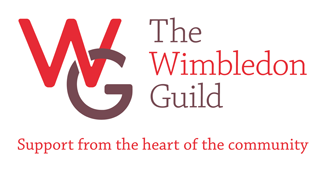 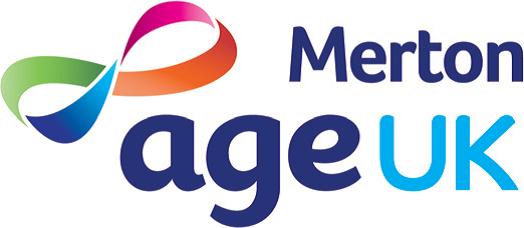 Merton Befriending ServiceVolunteer Role Description: Befriending VolunteerResponsible to:	Befriending Co-ordinator Role Purpose:Helping to alleviate loneliness and isolation by providing social companionshipEnabling independence, increasing confidence and esteem; empowermentIncreasing access to support networks, information and services Face to face befriending: To make regular visits to an older person in their home for approximately one hour a week, based in London borough of MertonTelephone befriending: To telephone an older person and/or an older person who is a carer, 1-2 times a week. If you are befriending a carer, you will have the choice to be based at the offices of Carers Support Merton. Otherwise you will make calls from your own home. This will be arranged according to preferences and needs of both volunteer and Merton Befriending Service. Each call will last for approximately 20 minutes. Key Tasks:Maintaining records of client contact and sending this to the Befriending Coordinator at Age UK Merton on a monthly basisMaintaining client confidentialityAttending induction and ongoing trainingAttending volunteer meetingsKeeping in regular contact with the Befriending Coordinator; Attending supervision and reviewsWorking within policies and procedures of the partner organisations of Merton Befriending ServiceSkills required for this role are:Good listening skillsUnderstanding and empathy with the needs of older peopleAbility to empower and promote independence Ability to adhere to boundariesAbility to be open minded and non-judgementalAbility to be friendly and patientEmpathy Reliability,  punctuality and trustworthinessAbility to read between the lines and, with appropriate training, identify instances where the client needs to be referred back to the organisation (either Age UK Merton or Carers Support  Merton) for assistance with specific issuesGood communication skills especially in English Ability to maintain written records Agreement and ability to work within organisational policies and proceduresAvailability of 6 months and over preferred